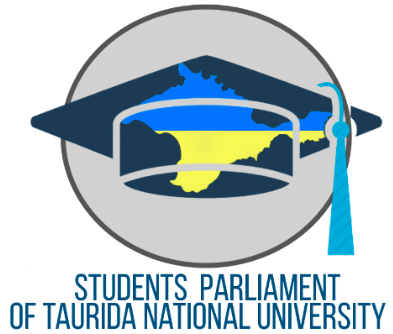 СТУДЕНТСЬКИЙ ПАРЛАМЕНТТАВРІЙСЬКОГО НАЦІОНАЛЬНОГОУНІВЕРСИТЕТУ імені В. І. ВЕРНАДСЬКОГОV.I.VERNADSKY TAURIDA NATIONAL UNIVERSITYРозподіл додаткових балів студентів МУМГГолова студентськогосамоврядування ТНУ						Ф. С. Заболотський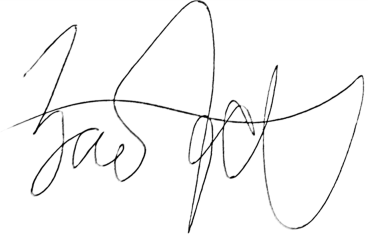 м. Київ, вул. Івана Кудрі, 33. Тел. +380 63 621 37 41. №ПІБГрупаКількість балів1Олійник І.М.ТЕ-3102Ляхута В. В.АІ-3113Єрмак К.І.АІ-2114Таргонський О.С.ТЕ-2125Волківська В.О.ДіД-3126Толмачева В.Ю.ІБАС-1137Панциру А.Г.ТЕ-1138Безуглий О. М.АІ-1139Потапенко А. О.АІ-31410Лазаренко А.В.Дід-31511Савчук Н.А.АІ-11712Шпак К.Ю.АІ-21813Ластівка Н.В.Дід-311014Щедрікова О.О.АІ-311015Сокол Б.5